Сумська міська радаVIІ СКЛИКАННЯ XXIX СЕСІЯРІШЕННЯвід 27 липня 2017 року № 2405-МРм. Суми	З метою приведення деяких пунктів рішень Сумської міської ради у відповідність до вимог чинного законодавства України, розглянувши звернення юридичних осіб, громадян, надані документи, відповідно до протоколу засідання постійної комісії з питань архітектури, містобудування, регулювання земельних відносин, природокористування та екології Сумської міської ради  від 18.05.2017 № 74 та статті 12 Земельного кодексу України, керуючись пунктом 34 частини першої статті 26 Закону України «Про місцеве самоврядування в Україні», Сумська міська рада ВИРІШИЛА:	1. Унести зміни в пункт 4 додатку до рішення Сумської міської ради від 26 квітня 2017 року № 2054-МР «Про надання у власність земельних ділянок громадянам, які знаходяться у них в користуванні», а саме: в графу 3 замість «вул. Круглова, 19» записати «вул. Кругова, 19» у зв’язку з допущеною технічною помилкою.	2. Унести зміни в пункт 2 додатку 2 до рішення Сумської міської ради від          29 березня 2017 року № 1444-МР «Про надання дозволу на розроблення проектів землеустрою щодо відведення земельних ділянок громадянам, які знаходяться у них в користуванні», а саме: в графі 3 замість «Сумське міське громадське об’єднання «Садівниче товариство «Золоте руно», ділянка № 42»  записати «Сумська міська громадська організація «Садівниче товариство «Золоте руно», ділянка № 42», у зв'язку з допущеною помилкою.	3. Унести зміни до рішення Сумської міської ради від 29 березня 2017 року № 1931-МР «Про надання дозволу на розроблення проекту землеустрою щодо відведення земельної ділянки», а саме: після слів «за рахунок земель промисловості, транспорту, зв’язку, енергетики, оборони та іншого призначення Сумської міської ради» записати слова «для розміщення та експлуатації основних, підсобних і допоміжних будівель та споруд підприємств переробної, машинобудівної та іншої промисловості».Сумський міський голова                                                                     О.М. ЛисенкоВиконавець: Клименко Ю.М.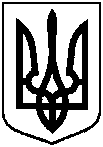 Про внесення змін до деяких пунктів рішень Сумської міської ради 